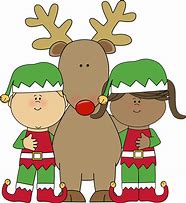 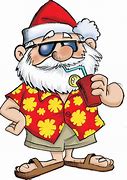     “Mele Kilikimaka”                        Enjoy Christmas Vacation at the Beachat  District 1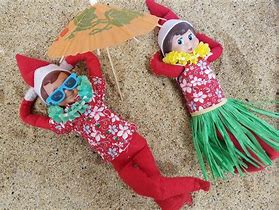 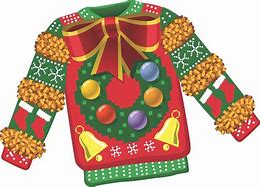 OES Charities Fund RaiserSunday, April 28, 2024    2:00 PM – 4:00 PMDonation $10.00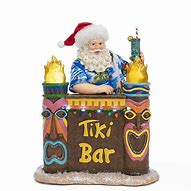 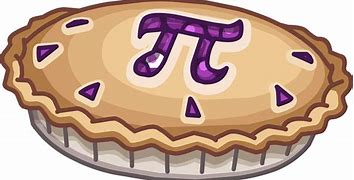                  Get Tickets from the following:Clara Nichols 440-354-6695Jayne Shaffer 440-265-5078Donna Thomas 440-478-0845Email: dgm12k@gmail.com Reservation Due by April 20, 2024     Painesville Masonic Temple                                                                                             Pie Donations Welcome          88 North Clair Street                                                                                                   Buy a Pie for a Good Cause!         Painesville, OH 44077                                         Meal Includes:                              Pulled Pork SandwichesPotato SaladVeggie Tray Hawaiian Wedding Cake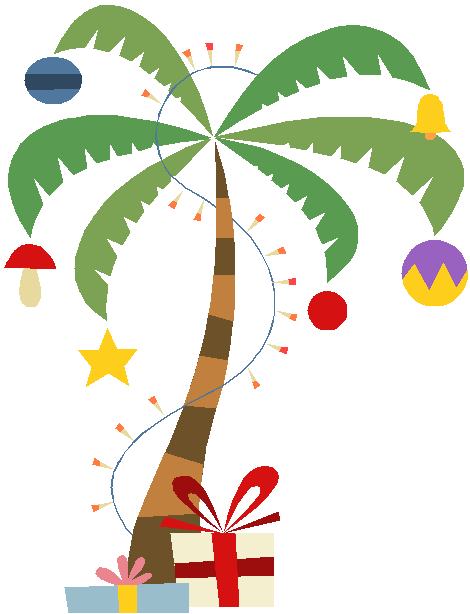 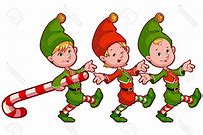 